Tim Kennedy, Program Coordinator                                                                          Student Attendance Hours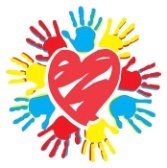            Phone: (309) 346-1186                                                                                             8:30 a.m. - 2:30 p.m.DatesSpecial Activities/HolidaysFriday, August 15Monday, August 18Tuesday, August 19Teacher Institute-No SchoolTeacher Institute-No SchoolFirst Day of Student Attendance (Full Day)Monday, September 1Thursday, September 18Labor Day-No SchoolEarly Dismissal @ 12:00 p.m.Friday, October 3Monday, October 13Friday, October 24Early Dismissal @12:00 p.m.Columbus Day-No SchoolTeacher Institute-No SchoolTuesday, November 11Wednesday, November 26Thursday, November 27Friday, November 28Veterans Day-No SchoolSpecial Holiday-No SchoolThanksgiving Day-No SchoolSpecial Holiday-No SchoolThursday, December 4Friday, December 19Early Dismissal @ 12:00 p.m.Dismiss for Winter Break @ 2:30 p.m.Monday, January 5Friday, January 16Monday, January 19School ResumesEarly Dismissal @ 12:00 p.m.Martin Luther King Jr. Day- No SchoolMonday, February 16Presidents’ Day-No SchoolFriday, March 6Early Dismissal @ 12:00 p.m.Friday, April 3Monday-Friday, April 6-10Monday, April 13Thursday, April 30Good Friday-No SchoolSpring Break-No SchoolSchool ResumesEarly Dismissal @ 12:00 p.m.Monday, May 25Friday, May 29Monday, June 1Memorial Day-No SchoolStudents’ Last Day Teacher Institute-No School